CURRICULAM VITAETo associate myself to work in the reputed organization that gives scopes to update my knowledge and I want to be part of team that dynamically works towards the growth of the organization.   Bachelor of Science (B.Sc) from Osmania University.Intermediate (M.P.C)  from Board of Intermediate Education.SSC from secondary school Certificate.Operating System 	:	Windows Xp, Win 7.PGDCP		:	Post Graduate Diploma in Computer Programming.Packages (Office	:	Word, Excel, PowerPoint, Access.Well versed in Internet concept.	Good Commitment.Honest and hard working.Positive attitude.Self-belief.EXPERIENCE.1I have worked as a HR Assistant for a period of 8 years in UNITY CONTRACTING COMPANY & ALDEEP (LLC).  	Organization		: Contracting Company & Hamrain Aldeep (LLC).  	Designation		:   HR. Assistant	Duration		:   18-04-1996 to 17-06-2004Responsibilities and Duties:Maintained employee information by entering and updating employment and status-change data.Submits employees files to prepare leave salary , full and final settlements Provides payroll information by collecting time and attendance records.Submits employee data reports by assembling, preparing, and analyzing data.Provides secretarial support by entering, formatting, and printing information; organizing work; answering the telephone; relaying messages.Onsite Visiting for the distributing Salary amount of labourers. I dealt with deferent quires of employee’s vacation issues and rejoining documents.EXPERIENCE.2I have worked as a HR Officer for a period of 8 years in Gulf Landscape &   Irrigation systems (LLC).  Organization		:   Gulf Landscape & Irrigation systems	Designation		:   HR. Officer.	Duration		:   23-02-2005 to 31-07-2013Maintained employee information by entering and updating employment and status-change data.Payroll preparation by providing relevant data (absences, bonus, leaves, etc) Preparing and generating the employee’s monthly salary. Leave salary, full and final settlements of employees.Submits employee data reports by assembling, preparing, and analyzing data.Sending employee salary through WPS system.Provides secretarial support by entering, formatting, and printing information; organizing work; answering the telephone; relaying messages.I dealt with deferent quires of employee’s vacation issues and rejoining documents.Date of Birth			:	10-06-1971Gender			:	MaleMarital Status		:	Married Religion			:	Muslim (Islam)Nationality			:	Indian.Languages Known		:           English, Arabic, Hindi & Telugu.  First Name of Application CV No: 1657872Whatsapp Mobile: +971504753686 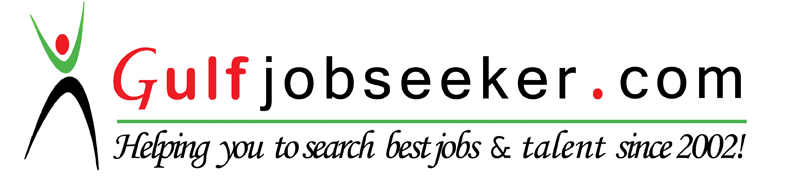 OBJECTIVEACADEMIC QUALIFICATIONTECHNICAL SKILLS STRENGTHS PROFILE: